Register online at www.mbabar.org/cle or return form with payment to Multnomah Bar Association, 620 SW 5th Ave Ste 1220, Portland OR 97204. Sorry, no refunds.PAYMENT OPTIONS: Check      Visa      MasterCard      AMEX     Card #									Exp. Date		 Security Code		 Signature									4115 YLS Winter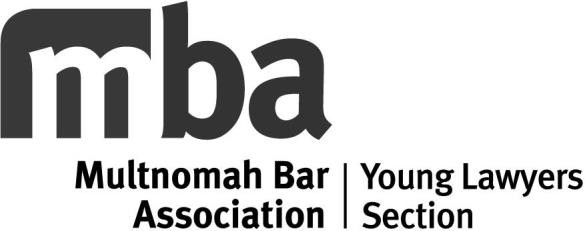 Estate PlanningSpring 2024 CLE SEMINAR SERIESA series of seminars on basic litigation issues. Nine hours of practice skills and one hour of ethics OSB MCLE credit will be applied for in total.Date/Time:	A nine-part series with seminars from 12-1 p.m., beginning Thursday, April 18, 2024.Location:	Remote attendance only via Zoom.Cost:	$150 for members (or $30 per individual seminar); non-members $250 (or $45 per individual seminar).Date/Time:	A nine-part series with seminars from 12-1 p.m., beginning Thursday, April 18, 2024.Location:	Remote attendance only via Zoom.Cost:	$150 for members (or $30 per individual seminar); non-members $250 (or $45 per individual seminar).Thursday, April 18Wills and Trusts 101Grant Yoakum and Dean GibbonsThursday, April 25Advanced Trust PlanningGrant Burton, Hillsboro Law Group PCThursday, May 2Tax Issues and Estate Planning: Implications of 2026 Act and other Legislative UpdatesHeather Kmetz, Sussman Shank LLPThursday, May 9Government Benefits and Estate PlanningLayla McLean, Buckley Law P.C.Thursday, May 16Guardianships and ConservatorshipsJessie MingerThursday, May 23Ethics in Estate PlanningDavid Elkanich, Buchalter Law FirmThursday, May 30Marriage IssuesAbby Wool Landon, Wool Landon LLCThursday, June 6Estate AdministrationAmy Bilyeu, Wyse Kadish LLPThursday, June 13Estate and Trust LitigationJessica Lancaster, Allegiant LawName                                                        OSB #	 Firm	 Billing Address	Receipt Email	                                                              COMPLETE SERIES REGISTRATION$150 for MBA members$250 for non-membersORSelect individual classes above and enter number of seminars below.	(# of seminars) @ $30 ea. (members):	(# of seminars) @ $45 ea. (non-members):TOTAL:$	$	$	